                                                          	The National Research University 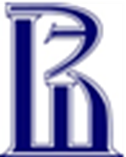 Higher School of Economics		                                                                                                           20 Myasnitskaya str.,                                                                   Moscow 101000, Russian FederationFebruary 1, 2017The Institute for Industrial and Market Studies (http://iims.hse.ru/en/) at the Higher School of Economics in Moscow, Russia, invites applications for postdoctoral research positions in the field of Public–Private Partnership and Public Procurement. Public-Private Partnership is a dynamically developing field in Russia. Public Procurement is a particular case of such partnership, which is actively modified from legislation perspective from 2014. Current project is studying incentives to effective public-private partnership and public procurement as well as impact of the quality of regional institutions on this effectiveness. The IIMS is focused on empirical as well as theoretical study of Public Procurement, and reduces shortage of such investigations in Russia.  A successful candidate is free to join the already existing projects or pursue a new research agenda of mutual interest. The responsibilities attached to the position include:working in a research group with Dr. Andrey Tkachenko, Dr. Daniil Esaulov, Prof. Andrei Yakovlev;participants are encouraged to pursue their own research in parallel with working on IIMS 's research projects in three broad areas, which can also be combined: Quantitative empirical analysis of the effectiveness of public procurement and other public-private relations;Building and empirical estimation of theoretical models;writing research papers for international peer-reviewed journals in co-authorship with the members of the Institute;some teaching as well as presentations of the candidate’s own research are also encouraged;participation in organization of the events and other contribution to the Institute’s development.The Institute offers access to its databases, analytical software and methodological support. Members of the Institute have significant experience of quantitative and qualitative analysis of Russian public procurement system. The Institute’s database consists of full population of Public Contracts in Russia during 2011-2016 as well as population of public and private firms’ information since 2010 with wide spectrum of parameters. It enables to conduct comprehensive empirical analysis in different directions and check many theoretical models. Requirements: a PhD from an international research university in economics, public administration or statistics;a background in data analysis or theoretical modelling,ability to work in a team,strong quantitative skills, ability to carry out research using Stata/R/similar software to meet standards of academic journals;submission of at least one working paper to HSE working papers series (http://www.hse.ru/en/org/hse/wp/prepfundres);full-time on research with at least two presentations of the research during the year;peer-reviewed publications, working papers or a job market paper in the field will be a strong advantage;knowledge of Russian is an asset, but is not requiredGeneral conditions for Post-Doctoral Research positions can be found here. Appointments will be normally made for one year. A CV, research statement and two letters of recommendation should be submitted directly via online application form by March 15, 2017. Please note that direct applications to the hiring laboratory may not be reviewed.The HSE is a young, dynamic, fast-growing Russian research university providing unique research opportunities (http://hse.ru/en).